Table 9.1 Science, arts and professional qualifications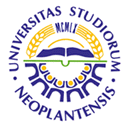 UNIVERSITY OF NOVI SADFACULTY OF AGRICULTURE 21000 NOVI SAD, TRG DOSITEJA OBRADOVIĆA 8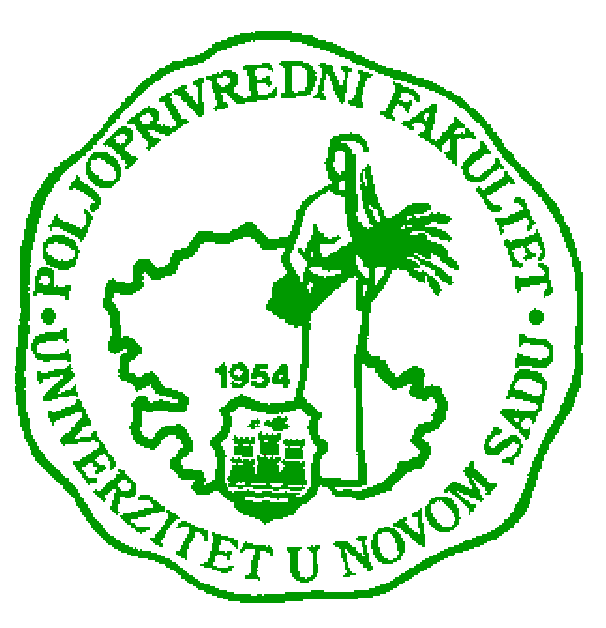 Study Programme AccreditationMASTER ACADEMIC STUDIES                                        Animal Production                    Name and last name: Name and last name: Name and last name: Name and last name: Name and last name: Name and last name: Name and last name: Name and last name: Blagoje StančićBlagoje StančićBlagoje StančićBlagoje StančićBlagoje StančićAcademic title: Academic title: Academic title: Academic title: Academic title: Academic title: Academic title: Academic title: Full ProfessorFull ProfessorFull ProfessorFull ProfessorFull ProfessorName of the institution where the teacher works full time and starting date:Name of the institution where the teacher works full time and starting date:Name of the institution where the teacher works full time and starting date:Name of the institution where the teacher works full time and starting date:Name of the institution where the teacher works full time and starting date:Name of the institution where the teacher works full time and starting date:Name of the institution where the teacher works full time and starting date:Name of the institution where the teacher works full time and starting date:University of Novi Sad, Facuty of Agriculture, Department of Animal Sciences, 01.03.1975.University of Novi Sad, Facuty of Agriculture, Department of Animal Sciences, 01.03.1975.University of Novi Sad, Facuty of Agriculture, Department of Animal Sciences, 01.03.1975.University of Novi Sad, Facuty of Agriculture, Department of Animal Sciences, 01.03.1975.University of Novi Sad, Facuty of Agriculture, Department of Animal Sciences, 01.03.1975.Scientific or art field:Scientific or art field:Scientific or art field:Scientific or art field:Scientific or art field:Scientific or art field:Scientific or art field:Scientific or art field:Animal ReproductionAnimal ReproductionAnimal ReproductionAnimal ReproductionAnimal ReproductionAcademic carieerAcademic carieerAcademic carieerAcademic carieerAcademic carieerAcademic carieerAcademic carieerAcademic carieerAcademic carieerAcademic carieerAcademic carieerAcademic carieerAcademic carieerYearInstitutionInstitutionInstitutionInstitutionInstitutionFieldFieldAcademic title election:Academic title election:Academic title election:Academic title election:Academic title election:1995.Facuty of Agriculture, Novi Sad.Facuty of Agriculture, Novi Sad.Facuty of Agriculture, Novi Sad.Facuty of Agriculture, Novi Sad.Facuty of Agriculture, Novi Sad.  Animal Reproduction  Animal ReproductionPhD thesis:PhD thesis:PhD thesis:PhD thesis:PhD thesis:1983.Facuty of Agriculture, Novi Sad.Facuty of Agriculture, Novi Sad.Facuty of Agriculture, Novi Sad.Facuty of Agriculture, Novi Sad.Facuty of Agriculture, Novi Sad.  Animal Reproduction  Animal ReproductionSpecialization:Specialization:Specialization:Specialization:Specialization:-------Magister thesisMagister thesisMagister thesisMagister thesisMagister thesis1977.Facuty of Agriculture, Novi Sad.Facuty of Agriculture, Novi Sad.Facuty of Agriculture, Novi Sad.Facuty of Agriculture, Novi Sad.Facuty of Agriculture, Novi Sad.  Animal Reproduction  Animal ReproductionBachelor's thesisBachelor's thesisBachelor's thesisBachelor's thesisBachelor's thesis1995.Facuty of Agriculture, Novi Sad.Facuty of Agriculture, Novi Sad.Facuty of Agriculture, Novi Sad.Facuty of Agriculture, Novi Sad.Facuty of Agriculture, Novi Sad.  Animal Reproduction  Animal ReproductionList of courses being held by the teacher in the accredited study programmesList of courses being held by the teacher in the accredited study programmesList of courses being held by the teacher in the accredited study programmesList of courses being held by the teacher in the accredited study programmesList of courses being held by the teacher in the accredited study programmesList of courses being held by the teacher in the accredited study programmesList of courses being held by the teacher in the accredited study programmesList of courses being held by the teacher in the accredited study programmesList of courses being held by the teacher in the accredited study programmesList of courses being held by the teacher in the accredited study programmesList of courses being held by the teacher in the accredited study programmesList of courses being held by the teacher in the accredited study programmesList of courses being held by the teacher in the accredited study programmesIDIDIDCourse nameCourse nameCourse nameCourse nameCourse name Study programme name, study type Study programme name, study type Study programme name, study typeNumber of active teaching classes1.3OСT4O153OСT4O153OСT4O15Reproduction in Domestic AnimalsReproduction in Domestic AnimalsReproduction in Domestic AnimalsReproduction in Domestic AnimalsReproduction in Domestic Animals Animal Production, Basic academic studies Animal Production, Basic academic studies Animal Production, Basic academic studies2 + 02.3МСТ1И013МСТ1И013МСТ1И01Contemporary Technologies in Reproduction of Domestic MammalsContemporary Technologies in Reproduction of Domestic MammalsContemporary Technologies in Reproduction of Domestic MammalsContemporary Technologies in Reproduction of Domestic MammalsContemporary Technologies in Reproduction of Domestic Mammals Animal Production, Master academic studies Animal Production, Master academic studies Animal Production, Master academic studies1 + 03.3ИВМ7О353ИВМ7О353ИВМ7О35Reproduction in Domestic AnimalsReproduction in Domestic AnimalsReproduction in Domestic AnimalsReproduction in Domestic AnimalsReproduction in Domestic Animals Veterinary Medicine, Integr. acad. studies Veterinary Medicine, Integr. acad. studies Veterinary Medicine, Integr. acad. studies1.5 + 04.Representative refferences (minimum 5, not more than 10)Representative refferences (minimum 5, not more than 10)Representative refferences (minimum 5, not more than 10)Representative refferences (minimum 5, not more than 10)Representative refferences (minimum 5, not more than 10)Representative refferences (minimum 5, not more than 10)Representative refferences (minimum 5, not more than 10)Representative refferences (minimum 5, not more than 10)Representative refferences (minimum 5, not more than 10)Representative refferences (minimum 5, not more than 10)Representative refferences (minimum 5, not more than 10)Representative refferences (minimum 5, not more than 10)Representative refferences (minimum 5, not more than 10)Stančić, B.: Reprodukcija domaćih životinja (udžbenik). Univerzitet u novom Sadu, Poljoprivredni fakultet, 2008.Stančić, B.: Reprodukcija domaćih životinja (udžbenik). Univerzitet u novom Sadu, Poljoprivredni fakultet, 2008.Stančić, B.: Reprodukcija domaćih životinja (udžbenik). Univerzitet u novom Sadu, Poljoprivredni fakultet, 2008.Stančić, B.: Reprodukcija domaćih životinja (udžbenik). Univerzitet u novom Sadu, Poljoprivredni fakultet, 2008.Stančić, B.: Reprodukcija domaćih životinja (udžbenik). Univerzitet u novom Sadu, Poljoprivredni fakultet, 2008.Stančić, B.: Reprodukcija domaćih životinja (udžbenik). Univerzitet u novom Sadu, Poljoprivredni fakultet, 2008.Stančić, B.: Reprodukcija domaćih životinja (udžbenik). Univerzitet u novom Sadu, Poljoprivredni fakultet, 2008.Stančić, B.: Reprodukcija domaćih životinja (udžbenik). Univerzitet u novom Sadu, Poljoprivredni fakultet, 2008.Stančić, B.: Reprodukcija domaćih životinja (udžbenik). Univerzitet u novom Sadu, Poljoprivredni fakultet, 2008.Stančić, B.: Reprodukcija domaćih životinja (udžbenik). Univerzitet u novom Sadu, Poljoprivredni fakultet, 2008.Stančić, B.: Reprodukcija domaćih životinja (udžbenik). Univerzitet u novom Sadu, Poljoprivredni fakultet, 2008.Stančić, B., Košarčić, D.: Reprodukcija goveda (udžbenik). Univrezitet u Novom Sadu, Poljoprivredni fakultet, 2007.Stančić, B., Košarčić, D.: Reprodukcija goveda (udžbenik). Univrezitet u Novom Sadu, Poljoprivredni fakultet, 2007.Stančić, B., Košarčić, D.: Reprodukcija goveda (udžbenik). Univrezitet u Novom Sadu, Poljoprivredni fakultet, 2007.Stančić, B., Košarčić, D.: Reprodukcija goveda (udžbenik). Univrezitet u Novom Sadu, Poljoprivredni fakultet, 2007.Stančić, B., Košarčić, D.: Reprodukcija goveda (udžbenik). Univrezitet u Novom Sadu, Poljoprivredni fakultet, 2007.Stančić, B., Košarčić, D.: Reprodukcija goveda (udžbenik). Univrezitet u Novom Sadu, Poljoprivredni fakultet, 2007.Stančić, B., Košarčić, D.: Reprodukcija goveda (udžbenik). Univrezitet u Novom Sadu, Poljoprivredni fakultet, 2007.Stančić, B., Košarčić, D.: Reprodukcija goveda (udžbenik). Univrezitet u Novom Sadu, Poljoprivredni fakultet, 2007.Stančić, B., Košarčić, D.: Reprodukcija goveda (udžbenik). Univrezitet u Novom Sadu, Poljoprivredni fakultet, 2007.Stančić, B., Košarčić, D.: Reprodukcija goveda (udžbenik). Univrezitet u Novom Sadu, Poljoprivredni fakultet, 2007.Stančić, B., Košarčić, D.: Reprodukcija goveda (udžbenik). Univrezitet u Novom Sadu, Poljoprivredni fakultet, 2007.Stančić, B.: Reprodukcija ovaca (priručnik). Univrezitet u Novom Sadu, Poljoprivredni fakultet, 2006.Stančić, B.: Reprodukcija ovaca (priručnik). Univrezitet u Novom Sadu, Poljoprivredni fakultet, 2006.Stančić, B.: Reprodukcija ovaca (priručnik). Univrezitet u Novom Sadu, Poljoprivredni fakultet, 2006.Stančić, B.: Reprodukcija ovaca (priručnik). Univrezitet u Novom Sadu, Poljoprivredni fakultet, 2006.Stančić, B.: Reprodukcija ovaca (priručnik). Univrezitet u Novom Sadu, Poljoprivredni fakultet, 2006.Stančić, B.: Reprodukcija ovaca (priručnik). Univrezitet u Novom Sadu, Poljoprivredni fakultet, 2006.Stančić, B.: Reprodukcija ovaca (priručnik). Univrezitet u Novom Sadu, Poljoprivredni fakultet, 2006.Stančić, B.: Reprodukcija ovaca (priručnik). Univrezitet u Novom Sadu, Poljoprivredni fakultet, 2006.Stančić, B.: Reprodukcija ovaca (priručnik). Univrezitet u Novom Sadu, Poljoprivredni fakultet, 2006.Stančić, B.: Reprodukcija ovaca (priručnik). Univrezitet u Novom Sadu, Poljoprivredni fakultet, 2006.Stančić, B.: Reprodukcija ovaca (priručnik). Univrezitet u Novom Sadu, Poljoprivredni fakultet, 2006.Stančić, B.: Reprodukcija svinja (monografija). Univrezitet u Novom Sadu, Poljoprivredni fakultet, 2005.Stančić, B.: Reprodukcija svinja (monografija). Univrezitet u Novom Sadu, Poljoprivredni fakultet, 2005.Stančić, B.: Reprodukcija svinja (monografija). Univrezitet u Novom Sadu, Poljoprivredni fakultet, 2005.Stančić, B.: Reprodukcija svinja (monografija). Univrezitet u Novom Sadu, Poljoprivredni fakultet, 2005.Stančić, B.: Reprodukcija svinja (monografija). Univrezitet u Novom Sadu, Poljoprivredni fakultet, 2005.Stančić, B.: Reprodukcija svinja (monografija). Univrezitet u Novom Sadu, Poljoprivredni fakultet, 2005.Stančić, B.: Reprodukcija svinja (monografija). Univrezitet u Novom Sadu, Poljoprivredni fakultet, 2005.Stančić, B.: Reprodukcija svinja (monografija). Univrezitet u Novom Sadu, Poljoprivredni fakultet, 2005.Stančić, B.: Reprodukcija svinja (monografija). Univrezitet u Novom Sadu, Poljoprivredni fakultet, 2005.Stančić, B.: Reprodukcija svinja (monografija). Univrezitet u Novom Sadu, Poljoprivredni fakultet, 2005.Stančić, B.: Reprodukcija svinja (monografija). Univrezitet u Novom Sadu, Poljoprivredni fakultet, 2005.Veselinović, S., Miljković, V., Veselonović Snežana, Stančić, B.: Fiziologija i patologija reprodukcije konja (udžbenik). Univrezitet u Novom Sadu, Poljoprivredni fakultet, 2003.Veselinović, S., Miljković, V., Veselonović Snežana, Stančić, B.: Fiziologija i patologija reprodukcije konja (udžbenik). Univrezitet u Novom Sadu, Poljoprivredni fakultet, 2003.Veselinović, S., Miljković, V., Veselonović Snežana, Stančić, B.: Fiziologija i patologija reprodukcije konja (udžbenik). Univrezitet u Novom Sadu, Poljoprivredni fakultet, 2003.Veselinović, S., Miljković, V., Veselonović Snežana, Stančić, B.: Fiziologija i patologija reprodukcije konja (udžbenik). Univrezitet u Novom Sadu, Poljoprivredni fakultet, 2003.Veselinović, S., Miljković, V., Veselonović Snežana, Stančić, B.: Fiziologija i patologija reprodukcije konja (udžbenik). Univrezitet u Novom Sadu, Poljoprivredni fakultet, 2003.Veselinović, S., Miljković, V., Veselonović Snežana, Stančić, B.: Fiziologija i patologija reprodukcije konja (udžbenik). Univrezitet u Novom Sadu, Poljoprivredni fakultet, 2003.Veselinović, S., Miljković, V., Veselonović Snežana, Stančić, B.: Fiziologija i patologija reprodukcije konja (udžbenik). Univrezitet u Novom Sadu, Poljoprivredni fakultet, 2003.Veselinović, S., Miljković, V., Veselonović Snežana, Stančić, B.: Fiziologija i patologija reprodukcije konja (udžbenik). Univrezitet u Novom Sadu, Poljoprivredni fakultet, 2003.Veselinović, S., Miljković, V., Veselonović Snežana, Stančić, B.: Fiziologija i patologija reprodukcije konja (udžbenik). Univrezitet u Novom Sadu, Poljoprivredni fakultet, 2003.Veselinović, S., Miljković, V., Veselonović Snežana, Stančić, B.: Fiziologija i patologija reprodukcije konja (udžbenik). Univrezitet u Novom Sadu, Poljoprivredni fakultet, 2003.Veselinović, S., Miljković, V., Veselonović Snežana, Stančić, B.: Fiziologija i patologija reprodukcije konja (udžbenik). Univrezitet u Novom Sadu, Poljoprivredni fakultet, 2003.Stančić, I., Gagrčin, M., Jovanović, S., Stančić, B.: Reproductive Activity Of Gilts With Prolonged Preinsemination Anoestrus After a Hormonal Treatment. Acta Veterinaria (Beograd), 59(5-6)525-533, 2009.                                                                                      (M23)                                                     Stančić, I., Gagrčin, M., Jovanović, S., Stančić, B.: Reproductive Activity Of Gilts With Prolonged Preinsemination Anoestrus After a Hormonal Treatment. Acta Veterinaria (Beograd), 59(5-6)525-533, 2009.                                                                                      (M23)                                                     Stančić, I., Gagrčin, M., Jovanović, S., Stančić, B.: Reproductive Activity Of Gilts With Prolonged Preinsemination Anoestrus After a Hormonal Treatment. Acta Veterinaria (Beograd), 59(5-6)525-533, 2009.                                                                                      (M23)                                                     Stančić, I., Gagrčin, M., Jovanović, S., Stančić, B.: Reproductive Activity Of Gilts With Prolonged Preinsemination Anoestrus After a Hormonal Treatment. Acta Veterinaria (Beograd), 59(5-6)525-533, 2009.                                                                                      (M23)                                                     Stančić, I., Gagrčin, M., Jovanović, S., Stančić, B.: Reproductive Activity Of Gilts With Prolonged Preinsemination Anoestrus After a Hormonal Treatment. Acta Veterinaria (Beograd), 59(5-6)525-533, 2009.                                                                                      (M23)                                                     Stančić, I., Gagrčin, M., Jovanović, S., Stančić, B.: Reproductive Activity Of Gilts With Prolonged Preinsemination Anoestrus After a Hormonal Treatment. Acta Veterinaria (Beograd), 59(5-6)525-533, 2009.                                                                                      (M23)                                                     Stančić, I., Gagrčin, M., Jovanović, S., Stančić, B.: Reproductive Activity Of Gilts With Prolonged Preinsemination Anoestrus After a Hormonal Treatment. Acta Veterinaria (Beograd), 59(5-6)525-533, 2009.                                                                                      (M23)                                                     Stančić, I., Gagrčin, M., Jovanović, S., Stančić, B.: Reproductive Activity Of Gilts With Prolonged Preinsemination Anoestrus After a Hormonal Treatment. Acta Veterinaria (Beograd), 59(5-6)525-533, 2009.                                                                                      (M23)                                                     Stančić, I., Gagrčin, M., Jovanović, S., Stančić, B.: Reproductive Activity Of Gilts With Prolonged Preinsemination Anoestrus After a Hormonal Treatment. Acta Veterinaria (Beograd), 59(5-6)525-533, 2009.                                                                                      (M23)                                                     Stančić, I., Gagrčin, M., Jovanović, S., Stančić, B.: Reproductive Activity Of Gilts With Prolonged Preinsemination Anoestrus After a Hormonal Treatment. Acta Veterinaria (Beograd), 59(5-6)525-533, 2009.                                                                                      (M23)                                                     Stančić, I., Gagrčin, M., Jovanović, S., Stančić, B.: Reproductive Activity Of Gilts With Prolonged Preinsemination Anoestrus After a Hormonal Treatment. Acta Veterinaria (Beograd), 59(5-6)525-533, 2009.                                                                                      (M23)                                                     Stančić, B., Radović, I., Stančić, I., Dragin, S., Božić, A., Gvozdić, D.: Fertility of sows after intracervical or intrauterine insemination with different spermatozoa number in reduced volumen doses. Acta veterinaria (Beograd), 60(2-3)257-262, 2010.                     (M23)                                             Stančić, B., Radović, I., Stančić, I., Dragin, S., Božić, A., Gvozdić, D.: Fertility of sows after intracervical or intrauterine insemination with different spermatozoa number in reduced volumen doses. Acta veterinaria (Beograd), 60(2-3)257-262, 2010.                     (M23)                                             Stančić, B., Radović, I., Stančić, I., Dragin, S., Božić, A., Gvozdić, D.: Fertility of sows after intracervical or intrauterine insemination with different spermatozoa number in reduced volumen doses. Acta veterinaria (Beograd), 60(2-3)257-262, 2010.                     (M23)                                             Stančić, B., Radović, I., Stančić, I., Dragin, S., Božić, A., Gvozdić, D.: Fertility of sows after intracervical or intrauterine insemination with different spermatozoa number in reduced volumen doses. Acta veterinaria (Beograd), 60(2-3)257-262, 2010.                     (M23)                                             Stančić, B., Radović, I., Stančić, I., Dragin, S., Božić, A., Gvozdić, D.: Fertility of sows after intracervical or intrauterine insemination with different spermatozoa number in reduced volumen doses. Acta veterinaria (Beograd), 60(2-3)257-262, 2010.                     (M23)                                             Stančić, B., Radović, I., Stančić, I., Dragin, S., Božić, A., Gvozdić, D.: Fertility of sows after intracervical or intrauterine insemination with different spermatozoa number in reduced volumen doses. Acta veterinaria (Beograd), 60(2-3)257-262, 2010.                     (M23)                                             Stančić, B., Radović, I., Stančić, I., Dragin, S., Božić, A., Gvozdić, D.: Fertility of sows after intracervical or intrauterine insemination with different spermatozoa number in reduced volumen doses. Acta veterinaria (Beograd), 60(2-3)257-262, 2010.                     (M23)                                             Stančić, B., Radović, I., Stančić, I., Dragin, S., Božić, A., Gvozdić, D.: Fertility of sows after intracervical or intrauterine insemination with different spermatozoa number in reduced volumen doses. Acta veterinaria (Beograd), 60(2-3)257-262, 2010.                     (M23)                                             Stančić, B., Radović, I., Stančić, I., Dragin, S., Božić, A., Gvozdić, D.: Fertility of sows after intracervical or intrauterine insemination with different spermatozoa number in reduced volumen doses. Acta veterinaria (Beograd), 60(2-3)257-262, 2010.                     (M23)                                             Stančić, B., Radović, I., Stančić, I., Dragin, S., Božić, A., Gvozdić, D.: Fertility of sows after intracervical or intrauterine insemination with different spermatozoa number in reduced volumen doses. Acta veterinaria (Beograd), 60(2-3)257-262, 2010.                     (M23)                                             Stančić, B., Radović, I., Stančić, I., Dragin, S., Božić, A., Gvozdić, D.: Fertility of sows after intracervical or intrauterine insemination with different spermatozoa number in reduced volumen doses. Acta veterinaria (Beograd), 60(2-3)257-262, 2010.                     (M23)                                             Stančić, I., Stančić, B., Božić, A., Anderson, R., Hervey, R., Gvozdić, D.: Ovarian activity and uterus organometry in delayed puberty gilts. Theriogenology, 76:1022-1026, 2011.                                                                                                                                     (M21)Stančić, I., Stančić, B., Božić, A., Anderson, R., Hervey, R., Gvozdić, D.: Ovarian activity and uterus organometry in delayed puberty gilts. Theriogenology, 76:1022-1026, 2011.                                                                                                                                     (M21)Stančić, I., Stančić, B., Božić, A., Anderson, R., Hervey, R., Gvozdić, D.: Ovarian activity and uterus organometry in delayed puberty gilts. Theriogenology, 76:1022-1026, 2011.                                                                                                                                     (M21)Stančić, I., Stančić, B., Božić, A., Anderson, R., Hervey, R., Gvozdić, D.: Ovarian activity and uterus organometry in delayed puberty gilts. Theriogenology, 76:1022-1026, 2011.                                                                                                                                     (M21)Stančić, I., Stančić, B., Božić, A., Anderson, R., Hervey, R., Gvozdić, D.: Ovarian activity and uterus organometry in delayed puberty gilts. Theriogenology, 76:1022-1026, 2011.                                                                                                                                     (M21)Stančić, I., Stančić, B., Božić, A., Anderson, R., Hervey, R., Gvozdić, D.: Ovarian activity and uterus organometry in delayed puberty gilts. Theriogenology, 76:1022-1026, 2011.                                                                                                                                     (M21)Stančić, I., Stančić, B., Božić, A., Anderson, R., Hervey, R., Gvozdić, D.: Ovarian activity and uterus organometry in delayed puberty gilts. Theriogenology, 76:1022-1026, 2011.                                                                                                                                     (M21)Stančić, I., Stančić, B., Božić, A., Anderson, R., Hervey, R., Gvozdić, D.: Ovarian activity and uterus organometry in delayed puberty gilts. Theriogenology, 76:1022-1026, 2011.                                                                                                                                     (M21)Stančić, I., Stančić, B., Božić, A., Anderson, R., Hervey, R., Gvozdić, D.: Ovarian activity and uterus organometry in delayed puberty gilts. Theriogenology, 76:1022-1026, 2011.                                                                                                                                     (M21)Stančić, I., Stančić, B., Božić, A., Anderson, R., Hervey, R., Gvozdić, D.: Ovarian activity and uterus organometry in delayed puberty gilts. Theriogenology, 76:1022-1026, 2011.                                                                                                                                     (M21)Stančić, I., Stančić, B., Božić, A., Anderson, R., Hervey, R., Gvozdić, D.: Ovarian activity and uterus organometry in delayed puberty gilts. Theriogenology, 76:1022-1026, 2011.                                                                                                                                     (M21)Stančić, B.I., Bošnjak, V.D., Radović, B.I., Stančić, L.B., Harvey, B.R., Anderson, C.R.: Ovarian reaction and estrus manifestation in delayed puberty gilts after treatment with equine chorionic gonadotropin. Reproductive Biology and Endocrinology, 10(61), 22. August 2012. "http://www.ncbi.nlm.nih.gov/pubmed?term=Stancic%20IB"                                                                                      (M23)Stančić, B.I., Bošnjak, V.D., Radović, B.I., Stančić, L.B., Harvey, B.R., Anderson, C.R.: Ovarian reaction and estrus manifestation in delayed puberty gilts after treatment with equine chorionic gonadotropin. Reproductive Biology and Endocrinology, 10(61), 22. August 2012. "http://www.ncbi.nlm.nih.gov/pubmed?term=Stancic%20IB"                                                                                      (M23)Stančić, B.I., Bošnjak, V.D., Radović, B.I., Stančić, L.B., Harvey, B.R., Anderson, C.R.: Ovarian reaction and estrus manifestation in delayed puberty gilts after treatment with equine chorionic gonadotropin. Reproductive Biology and Endocrinology, 10(61), 22. August 2012. "http://www.ncbi.nlm.nih.gov/pubmed?term=Stancic%20IB"                                                                                      (M23)Stančić, B.I., Bošnjak, V.D., Radović, B.I., Stančić, L.B., Harvey, B.R., Anderson, C.R.: Ovarian reaction and estrus manifestation in delayed puberty gilts after treatment with equine chorionic gonadotropin. Reproductive Biology and Endocrinology, 10(61), 22. August 2012. "http://www.ncbi.nlm.nih.gov/pubmed?term=Stancic%20IB"                                                                                      (M23)Stančić, B.I., Bošnjak, V.D., Radović, B.I., Stančić, L.B., Harvey, B.R., Anderson, C.R.: Ovarian reaction and estrus manifestation in delayed puberty gilts after treatment with equine chorionic gonadotropin. Reproductive Biology and Endocrinology, 10(61), 22. August 2012. "http://www.ncbi.nlm.nih.gov/pubmed?term=Stancic%20IB"                                                                                      (M23)Stančić, B.I., Bošnjak, V.D., Radović, B.I., Stančić, L.B., Harvey, B.R., Anderson, C.R.: Ovarian reaction and estrus manifestation in delayed puberty gilts after treatment with equine chorionic gonadotropin. Reproductive Biology and Endocrinology, 10(61), 22. August 2012. "http://www.ncbi.nlm.nih.gov/pubmed?term=Stancic%20IB"                                                                                      (M23)Stančić, B.I., Bošnjak, V.D., Radović, B.I., Stančić, L.B., Harvey, B.R., Anderson, C.R.: Ovarian reaction and estrus manifestation in delayed puberty gilts after treatment with equine chorionic gonadotropin. Reproductive Biology and Endocrinology, 10(61), 22. August 2012. "http://www.ncbi.nlm.nih.gov/pubmed?term=Stancic%20IB"                                                                                      (M23)Stančić, B.I., Bošnjak, V.D., Radović, B.I., Stančić, L.B., Harvey, B.R., Anderson, C.R.: Ovarian reaction and estrus manifestation in delayed puberty gilts after treatment with equine chorionic gonadotropin. Reproductive Biology and Endocrinology, 10(61), 22. August 2012. "http://www.ncbi.nlm.nih.gov/pubmed?term=Stancic%20IB"                                                                                      (M23)Stančić, B.I., Bošnjak, V.D., Radović, B.I., Stančić, L.B., Harvey, B.R., Anderson, C.R.: Ovarian reaction and estrus manifestation in delayed puberty gilts after treatment with equine chorionic gonadotropin. Reproductive Biology and Endocrinology, 10(61), 22. August 2012. "http://www.ncbi.nlm.nih.gov/pubmed?term=Stancic%20IB"                                                                                      (M23)Stančić, B.I., Bošnjak, V.D., Radović, B.I., Stančić, L.B., Harvey, B.R., Anderson, C.R.: Ovarian reaction and estrus manifestation in delayed puberty gilts after treatment with equine chorionic gonadotropin. Reproductive Biology and Endocrinology, 10(61), 22. August 2012. "http://www.ncbi.nlm.nih.gov/pubmed?term=Stancic%20IB"                                                                                      (M23)Stančić, B.I., Bošnjak, V.D., Radović, B.I., Stančić, L.B., Harvey, B.R., Anderson, C.R.: Ovarian reaction and estrus manifestation in delayed puberty gilts after treatment with equine chorionic gonadotropin. Reproductive Biology and Endocrinology, 10(61), 22. August 2012. "http://www.ncbi.nlm.nih.gov/pubmed?term=Stancic%20IB"                                                                                      (M23)Mijatović, R., Jotanović, S., Vekić, M., Savić, G., Podžo, M., Stančić, B.: The Influence of Hormone-Vitamin-Mineral Treatment on Reproductive Efficiency of Romanov Ewes in Deep Off-Season. Bulg. J.Agric. Sci., 18(4)501-505, 2012.                                     (M23)Mijatović, R., Jotanović, S., Vekić, M., Savić, G., Podžo, M., Stančić, B.: The Influence of Hormone-Vitamin-Mineral Treatment on Reproductive Efficiency of Romanov Ewes in Deep Off-Season. Bulg. J.Agric. Sci., 18(4)501-505, 2012.                                     (M23)Mijatović, R., Jotanović, S., Vekić, M., Savić, G., Podžo, M., Stančić, B.: The Influence of Hormone-Vitamin-Mineral Treatment on Reproductive Efficiency of Romanov Ewes in Deep Off-Season. Bulg. J.Agric. Sci., 18(4)501-505, 2012.                                     (M23)Mijatović, R., Jotanović, S., Vekić, M., Savić, G., Podžo, M., Stančić, B.: The Influence of Hormone-Vitamin-Mineral Treatment on Reproductive Efficiency of Romanov Ewes in Deep Off-Season. Bulg. J.Agric. Sci., 18(4)501-505, 2012.                                     (M23)Mijatović, R., Jotanović, S., Vekić, M., Savić, G., Podžo, M., Stančić, B.: The Influence of Hormone-Vitamin-Mineral Treatment on Reproductive Efficiency of Romanov Ewes in Deep Off-Season. Bulg. J.Agric. Sci., 18(4)501-505, 2012.                                     (M23)Mijatović, R., Jotanović, S., Vekić, M., Savić, G., Podžo, M., Stančić, B.: The Influence of Hormone-Vitamin-Mineral Treatment on Reproductive Efficiency of Romanov Ewes in Deep Off-Season. Bulg. J.Agric. Sci., 18(4)501-505, 2012.                                     (M23)Mijatović, R., Jotanović, S., Vekić, M., Savić, G., Podžo, M., Stančić, B.: The Influence of Hormone-Vitamin-Mineral Treatment on Reproductive Efficiency of Romanov Ewes in Deep Off-Season. Bulg. J.Agric. Sci., 18(4)501-505, 2012.                                     (M23)Mijatović, R., Jotanović, S., Vekić, M., Savić, G., Podžo, M., Stančić, B.: The Influence of Hormone-Vitamin-Mineral Treatment on Reproductive Efficiency of Romanov Ewes in Deep Off-Season. Bulg. J.Agric. Sci., 18(4)501-505, 2012.                                     (M23)Mijatović, R., Jotanović, S., Vekić, M., Savić, G., Podžo, M., Stančić, B.: The Influence of Hormone-Vitamin-Mineral Treatment on Reproductive Efficiency of Romanov Ewes in Deep Off-Season. Bulg. J.Agric. Sci., 18(4)501-505, 2012.                                     (M23)Mijatović, R., Jotanović, S., Vekić, M., Savić, G., Podžo, M., Stančić, B.: The Influence of Hormone-Vitamin-Mineral Treatment on Reproductive Efficiency of Romanov Ewes in Deep Off-Season. Bulg. J.Agric. Sci., 18(4)501-505, 2012.                                     (M23)Mijatović, R., Jotanović, S., Vekić, M., Savić, G., Podžo, M., Stančić, B.: The Influence of Hormone-Vitamin-Mineral Treatment on Reproductive Efficiency of Romanov Ewes in Deep Off-Season. Bulg. J.Agric. Sci., 18(4)501-505, 2012.                                     (M23)Summary data for the teacher's scientific or art and professional activity: Summary data for the teacher's scientific or art and professional activity: Summary data for the teacher's scientific or art and professional activity: Summary data for the teacher's scientific or art and professional activity: Summary data for the teacher's scientific or art and professional activity: Summary data for the teacher's scientific or art and professional activity: Summary data for the teacher's scientific or art and professional activity: Summary data for the teacher's scientific or art and professional activity: Summary data for the teacher's scientific or art and professional activity: Summary data for the teacher's scientific or art and professional activity: Summary data for the teacher's scientific or art and professional activity: Summary data for the teacher's scientific or art and professional activity: Summary data for the teacher's scientific or art and professional activity: Quotation total: Quotation total: Quotation total: Quotation total: Quotation total: Quotation total: Quotation total: 283 + 59283 + 59283 + 59283 + 59283 + 59283 + 59Total of SCI (SSCI) list papers:Total of SCI (SSCI) list papers:Total of SCI (SSCI) list papers:Total of SCI (SSCI) list papers:Total of SCI (SSCI) list papers:Total of SCI (SSCI) list papers:Total of SCI (SSCI) list papers:666666Current projects:Current projects:Current projects:Current projects:Current projects:Current projects:Current projects:Domestic:  2Domestic:  2Domestic:  2International:                     International:                     International:                       Specialization   Specialization   Specialization  Slovakia, Hungary, Germany, Bulgaria, Greece. Slovakia, Hungary, Germany, Bulgaria, Greece. Slovakia, Hungary, Germany, Bulgaria, Greece. Slovakia, Hungary, Germany, Bulgaria, Greece. Slovakia, Hungary, Germany, Bulgaria, Greece. Slovakia, Hungary, Germany, Bulgaria, Greece. Slovakia, Hungary, Germany, Bulgaria, Greece. Slovakia, Hungary, Germany, Bulgaria, Greece. Slovakia, Hungary, Germany, Bulgaria, Greece. Slovakia, Hungary, Germany, Bulgaria, Greece.